2016 new products Centerfire ShotshellCCI Big 4 Centerfire handgun shotshells have long proven themselves as highly practical options for close-range pests. New CCI® Big 4™ loads extend the range and capabilities of these downsized shotshells, thanks to a payload of No. 4 lead shot. The resulting energy and patterns enable Big 4 loads to take down larger pests at longer distances, making them even more useful.Features & BenefitsCenterfire handgun shotshellsNo. 4 lead payload delivers more energy and longer range than conventional handgun shotshellsPacked in reusable boxes of 10 shotshellsAvailable in a variety of popular calibersPart No.	Description	UPC	MSRP3712CC	Big 4 9mm Luger 	6-04544-61811-2	$17.953714CC	Big 4 38 Special/357 Magnum	6-04544-61817-4	$14.953718CC	Big 4 44 Special/44 Magnum	6-04544-61815-0	$19.953722CC	Big 4 45 Colt	6-04544-61813-6	$19.95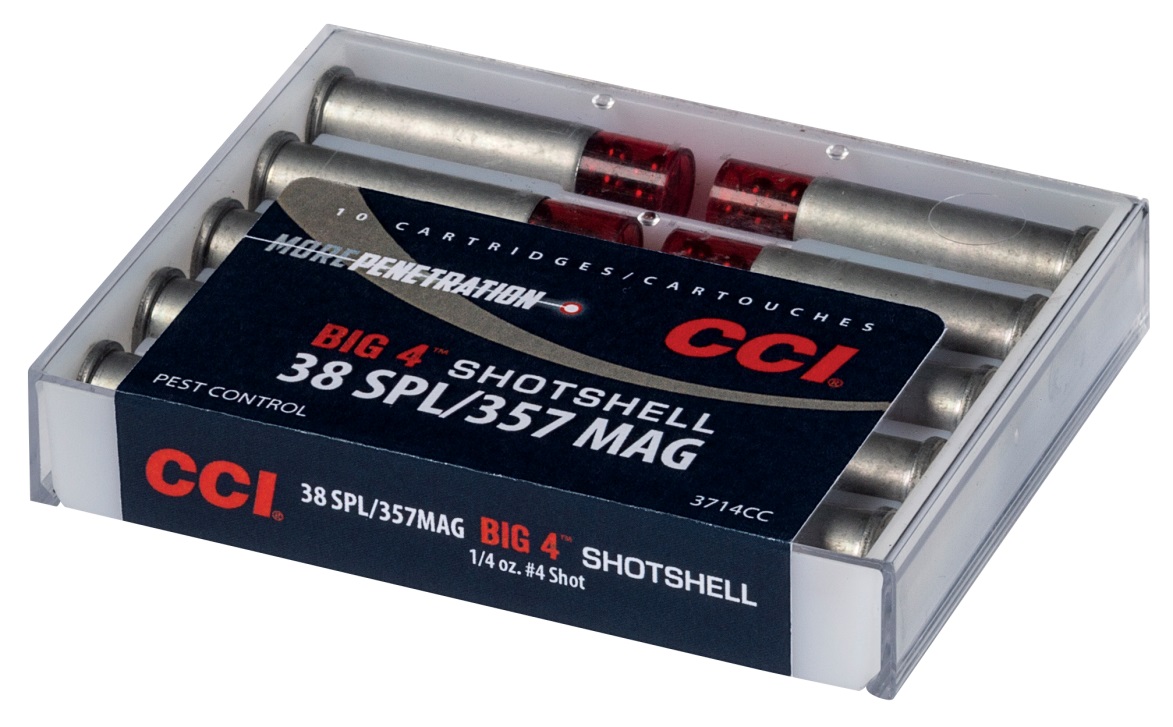 